Full Application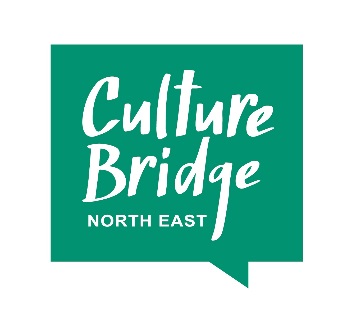 Partnership Investment 2018: Local Cultural Education Partnership Full ApplicationWhen submitting your form, please keep your answers concise and supply an activity plan and budget that should have been prepared in collaboration with your Area Manager and the Investment Specialist Consultant.We will email you to let you know we have received your full application and you will be invited to present your proposal to the PI Panel together with your LCEP representative and the Investment Specialist Consultant.We will let you know whether we will take your proposal forward within four weeks of the deadline. Please email your completed form to bridge@twmuseums.org.uk by 5pm on:21st December 2018.Section 1: about youSection 2: what do you want to do? Maximum 500 words per answer (if an EOI has already been submitted then please elaborate on those answers.)Section 3: how will our investment lead to long term improvements in cultural education? Maximum 500 words per answer.Section 4: how much will it cost and why should Culture Bridge North East invest? Maximum 500 words per answer.Together with the full application the following documents should be provided:Detailed budget.A delivery plan including timeline of activities/milestones. Please remember that activity must be of more than one year in duration. Your Area Manager and Investment Specialist Consultant can provide support in developing the above documents.Upon receipt of the full application the PI Panel will assess the full application on the following criteria:1)    Qualitative based on the following Eligibility Criteria:The proposed activity is of high quality as benchmarked against the Arts Council England Quality Principles.It is not just a one-off project or experience and can clearly demonstrate long term impact and improvements in capacity, structure and practice.Existing LCEPs are enhanced or new strategic cross-sectoral partnerships and relationships are developed.The activity improves equality of access for children and young people from different backgrounds.The activity makes appropriate use of Artsmark and/or Arts Award.2)    The proposed activities clearly address one or more of the strategic priorities of the LCEP.3)    100% cash match-funding, totalling at least £25,000, is secured and in place, from sources which do not traditionally support cultural education for children and young people in the LCEP area.4)    Is the LCEP investable/are all PI investable recommendations in place?Note that all CBNE investments must be approved by Arts Council England. Main contact nameLCEP Phone Email EOI Submitted/ApprovedAdministrative body (i.e. who will receive and administer the funds if your application is successful?)Administrative body contact namePhoneEmailAddressPlease list the partner organisations involved in delivering your proposal and clearly detail their roles and responsibilities. Maximum 500 words.  Which of the LCEP strategic priorities will the proposed work address and what is the planned impact?What are you proposing to do, where and when?How many and who are the participants, how will they benefit and in what way?What specific outcomes and impact will you achieve for children and young people (please tell us in as concrete, clear and measurable a way as possible)?How will you ensure the quality of the activity? For example, you might use the Quality Principles, Artsmark or Arts Award. How will you evaluate whether you have achieved your aims?How do you know the work is needed? You must provide evidence which demonstrates need and/or demand for the work within your LCEPTell us what happens when the money runs out. How will this work make long term improvements to cultural education for children and young people, beyond the life of our investment? We understand this could happen in a number of ways, in relation to the outcomes you achieve, the programme you establish, the ways of working or relationships you put in place. How will you enable others to learn from what you do? This might be about the work that you deliver, but we are also interested to share new and innovative models for financial or operational sustainability. What is the total cost of the work you’re proposing to do? And can you demonstrate value for money?How much do you need from the Partnership Investment? Remember that the minimum we can invest is £25,000. How much will Partnership Investment help to lever in and where from? Please remember that there needs to be a minimum £1 for £1 match. This match must be cash, not in-kind contributions. How is the other income structured?The other income must be confirmed for PI to be secured.  Please provide confirmation of this.